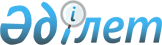 О Республиканской терминологической комиссииПриказ Министра науки и высшего образования Республики Казахстан от 18 марта 2024 года № 116
      В соответствии с подпунктом 5-1) статьи 25 Закона Республики Казахстан "О языках в Республике Казахстан", а также подпунктом 157) пункта 15 Положения о Министерстве науки и высшего образования Республики Казахстан, утвержденного постановлением Правительства Республики Казахстан от 19 августа 2022 года № 580, ПРИКАЗЫВАЮ:
      1. Создать Республиканскую терминологическую комиссию (далее – Комиссия) в составе согласно приложению 1 к настоящему приказу.
      2. Утвердить Положение о Комиссии согласно приложению 2 к настоящему приказу.
      3. Комитету языковой политики Министерства науки и высшего образования Республики Казахстан в установленном законодательством порядке обеспечить:
      1) в течение десяти календарных дней после подписания настоящего приказа направление его на казахском и русском языках в Республиканское государственное предприятие на праве хозяйственного ведения "Институт законодательства и правовой информации Республики Казахстан" Министерства юстиции Республики Казахстан для официального опубликования и включения в Эталонный контрольный банк нормативных правовых актов Республики Казахстан;
      2) размещение настоящего приказа на официальном интернет-ресурсе Министерства науки и высшего образования Республики Казахстан.
      4. Отменить приказ Министра науки и высшего образования Республики Казахстан от 19 сентября 2022 года № 48 "О создании Государственной терминологической комиссии" и приказ исполняющего обязанности Министра науки и высшего образования от 3 мая 2023 года № 194 "О внесении изменений в приказ Министра науки и высшего образования Республики Казахстан от 19 сентября 2022 года № 48 "О создании Государственной терминологической комиссии".
      5. Контроль за исполнением настоящего приказа возложить на курирующего вице-министра науки и высшего образования Республики Казахстан.
      6. Настоящий приказ вводится в действие со дня подписания. Состав Республиканской терминологической комиссии Естественно-математическое направление Положение о Республиканской терминологической комиссии Глава 1. Общие положения
      1. Положение о Республиканской терминологической комиссии разработано в соответствии с подпунктом 5-1) статьи 25 Закона Республики Казахстан "О языках в Республике Казахстан", а также подпунктом 157) пункта 15 Положения о Министерстве науки и высшего образования Республики Казахстан, утвержденного постановлением Правительства Республики Казахстан от 19 августа 2022 года № 580.
      2. Республиканская терминологическая комиссия (далее – Комиссия) является консультативно-совещательным органом, вырабатывающим предложения в области терминологической лексики казахского языка по всем отраслям экономики, науки, техники и культуры и осуществляет свою деятельность по общественно-гуманитарному и естественно-математическому направлениям.
      3. Комиссия в своей деятельности руководствуется Конституцией Республики Казахстан, законами Республики Казахстан, актами Президента и Правительства Республики Казахстан, иными нормативными правовыми актами, а также настоящим Положением. 
      4. Комиссия в своей деятельности следует принципам:
      максимального использования запаса слов исконно казахской лексики; 
      рационального использования лексического фонда и словообразовательных способов казахского языка;
      использования позитивного опыта других тюркских языков в терминообразовании;
      соответствия языковым нормам;
      соответствия закономерностям словообразования в языке;
      отсутствия синонимов, фонетических, графических, морфологических, словообразовательных и синтаксических вариантов термина;
      заимствования терминов из иностранных языков с адаптацией к языковым нормам;
      наличия способности термина к образованию производного слова;
      координации применения генетически родственных по семантике или форме терминов в отраслевых сферах науки, техники, а также сохранения естественного баланса национальных и заимствованных терминов.
      5. Рабочим органом Комиссии является Комитет языковой политики Министерства науки и высшего образования Республики Казахстан. 
      6. Заседания Комиссии проводятся по мере необходимости, но не менее шести раз в год. Глава 2. Задачи Комиссии
      7. Основными задачами Комиссии являются: 
      1) выработка предложений в области терминологической лексики казахского языка по различным отраслям экономики, науки, техники и культуры;
      2) рассмотрение и принятие терминов;
      3) подготовка рекомендаций к изданию утвержденных Комиссией терминов по различным отраслям экономики, науки, техники и культуры в виде бюллетеней и отраслевых терминологических словарей, а также опубликование терминов в средствах массовой информации;
      4) образование терминологических секций по общественно-гуманитарному и естественно-математическому направлениям, в том числе по соответствующим отраслям экономики, науки, техники и культуры;
      5) привлечение в случае необходимости для подготовки предложений по совершенствованию терминологии казахского языка специалистов, ученых, членов терминологических секций соответствующих отраслей экономики, науки, техники и культуры, а также представителей заинтересованных государственных органов и организаций с целью определения правильности и последовательности практического употребления и применения терминов. Глава 3. Организация работы
      8. Заседания Комиссии проводятся в соответствии с планом работы, который утверждается ее председателем.
      9. Заседания считаются действительными, если на них присутствуют более половины членов соответствующего направления Комиссии.
      10. В период отсутствия председателя Комиссии его обязанности осуществляет заместитель председателя Комиссии.
      11. Секретарь Комиссии обеспечивает разработку плана работы Комиссии, оформляет протоколы заседаний.
      12. Рабочий орган Комиссии осуществляет организационно-техническое обеспечение работы Комиссии, в том числе готовит предложения по повестке дня заседания Комиссии, необходимые материалы (перечень терминов, заключение лингвистической экспертизы терминов), которые должны быть направлены членам Комиссии соответствующего направления не менее чем за 2 (два) рабочих дня до проведения заседания Комиссии с приложением проекта протокола.
      13. Заседания Комиссии проводятся в режиме офлайн и/или с использованием доступных онлайн-сервисов.
      При смешанном режиме используется очный формат с одновременным использованием доступных онлайн-сервисов.
      14. Решения Комиссии принимаются открытым голосованием и считаются принятыми, если за них подано большинство голосов от общего количества членов соответствующего направления Комиссии. Голосование проводится путем заполнения на заседании Комиссии листа голосования в соответствии с приложением к настоящему положению. В случае равенства голосов принятым считается решение, за которое проголосовал председатель.
      При проведении заседания в онлайн или смешанном режимах члены Комиссии, заполненные листы голосования в течение 2 (два) рабочих дней направляют в служебную электронную почту рабочего органа Комиссии. 
      15. По результатам проведения заседаний Комиссии и на основании листов голосования в течение 5 (пять) рабочих дней составляется протокол, подписываемый председателем и секретарем.
      16. Учет и хранение материалов и протокольных решений Комиссии с приложением листов голосования осуществляет рабочий орган Комиссии. ЛИСТ ГОЛОСОВАНИЯ
членов Республиканской терминологической комиссии _________________________________________________ 
Ф.И.О. (при его наличии), должность
      Заседание №
      дата:
      ____________________
      подпись
      Примечание: заполняется непосредственно на заседании комиссии и передается сотрудникам рабочего органа для учета результатов голосования.
					© 2012. РГП на ПХВ «Институт законодательства и правовой информации Республики Казахстан» Министерства юстиции Республики Казахстан
				
      Министр науки и высшего образования Республики Казахстан 

С. Нурбек
Приложение 1
к приказу Министра науки
и высшего образования
Республики Казахстан
от 18 марта 2024 года № 116
Председатель
вице-министр науки и высшего образования Республики Казахстан;
Заместитель председателя
председатель Комитета языковой политики Министерства науки и высшего образования Республики Казахстан;
Секретарь
заместитель председателя Комитета языковой политики Министерства науки и высшего образования Республики Казахстан;
Общественно-гуманитарное направление
Общественно-гуманитарное направление
Общественно-гуманитарное направление
Артыкбаев
Жамбыл Омарович
доктор исторических наук (по согласованию);
Әлісжан Сарқыт Қалымұлы
доктор филологических наук (по согласованию);
Баймұрат Сағидолла Мүтиғоллаұлы
магистр юридических наук (по согласованию);
Байменше Серікқали Ердіғалиұлы
доктор филологических наук (по согласованию);
Жонкешов Бауыржан Сейсенбекович
кандидат филологических наук (по согласованию);
Хамбар Бакытгул
кандидат экономических наук (по согласованию);
Қамзабекұлы Дихан
доктор филологических наук (по согласованию);
Кулманов Сарсенбай Куантаевич
кандидат филологических наук (по согласованию);
Махамбетова Айгүл Көбейсінқызы
магистр права (по согласованию);
Нурышева Гульжихан Жумабаевна
доктор философских наук (по согласованию);
Омашұлы Дәуітәлі
журналист, переводчик (по согласованию);
Абдрахманов Сауытбек Абдрахманұлы
доктор филологических наук (по согласованию);
Айдарбек Қарлығаш Жамалбекқызы
доктор филологических наук (по согласованию);
Бажыкова Кульзада Бегалиновна
кандидат химических наук (по согласованию);
Ергазина Марал Жунусбековна 
кандидат медицинских наук (по согласованию);
Иманбаева Акжунис Алтаевна 
кандидат биологических наук (по согласованию);
Иманқұл Төлеухан Шойбасұлы
кандидат физико-математических наук (по согласованию);
Көмеш Тоқтархан
доктор философии (PhD) по специальности "Физика и астрономия" (по согласованию);
Карманов Тогыс Досмырзаевич
кандидат технических наук (по согласованию);
Құрманбайұлы Шерубай
доктор филологических наук (по согласованию);
Мамырбаев Оркен Жумажанович
доктор философии (PhD) по специальности "Информационные системы" (по согласованию);
Сапаров Куат Табылдинович
доктор географических наук (по согласованию).Приложение 2
к приказу Министра науки
и высшего образования
Республики Казахстан
от 18 марта 2024 года № 116Приложение
к Положению
о Республиканской
терминологической комиссии|
№
Вопроса
Содержание вопроса
Проект решения
Решение члена комиссии
Решение члена комиссии
Решение члена комиссии
Решение члена комиссии
Решение члена комиссии
№
Вопроса
Содержание вопроса
Проект решения
поддерживаю
не поддерживаю
доработать
снять с повестки дня
Примечание (не заполняется, если решение поддерживается)
1.